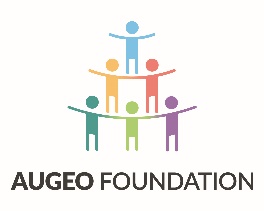 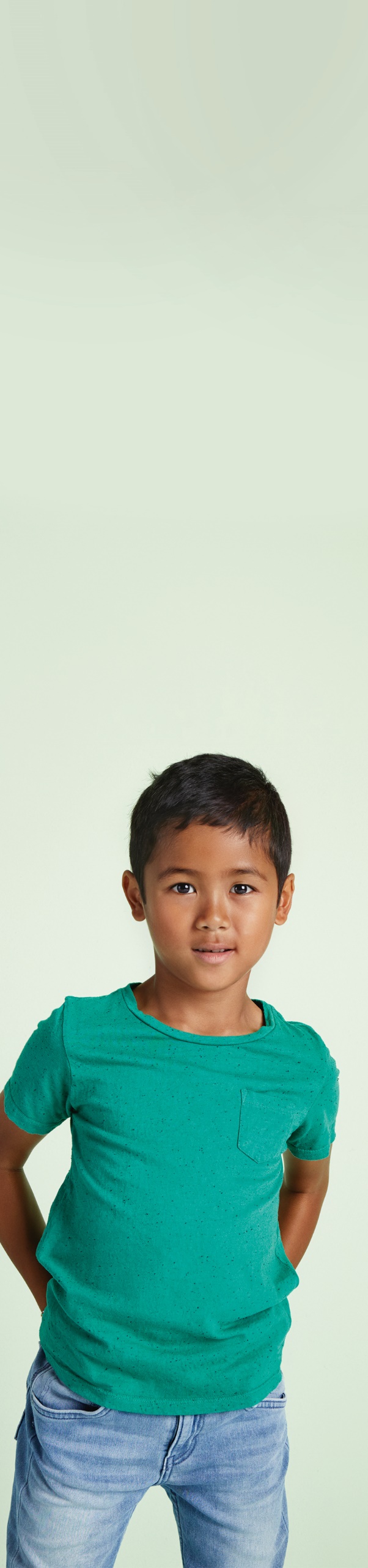 Implementatiehandreiking RuggensteunStructurele samenwerking tussen de maatschappelijke opvang en het onderwijsBeschrijving van de werkwijzeAanleidingKinderen in de maatschappelijke opvang (MO) komen meestal vanuit een zeer stressvolle, onveilige en hectische situatie terecht in een nieuwe situatie die vaak ook stressvol is, omdat ze moeten samenwonen met onbekende mensen, die vaak hun eigen problemen en stressklachten hebben, zonder hun eigen vertrouwde spullen en vrienden. Voordat zij in de MO terechtkomen, hebben deze kinderen gemiddeld al zeven ingrijpende gebeurtenissen meegemaakt. Ook als de begeleiding door de MO is gestart, blijven kinderen nog lange tijd kampen met stress: de problemen van het gezin zijn niet meteen opgelost en ouders hebben daardoor veel aan hun hoofd.  Om gevoelens van stress te kunnen laten zakken en hun gevoel van veiligheid te kunnen vergroten, is het van belang dat kinderen zich gesteund voelen. Als kinderen gezien worden, uitleg krijgen over wat er in hun leven gebeurt en hulp krijgen bij het verminderen van gevoelens van stress, kunnen klachten afnemen en hun natuurlijke veerkracht groeien. Met de methodiek Veerkracht is een goede stap gezet naar systematisch werken aan de veerkracht van kinderen in de MO. Een groot deel van het leven van kinderen vanaf 4 jaar speelt zich echter af op school. Een leerkracht kan alleen passend handelen als hij 1) weet dat een kind door MO begeleidt wordt en 2) op de hoogte is van de problematiek van het gezin. Daarom is het belangrijk dat MO en school structureel met elkaar samenwerken rondom een kind dat door de MO wordt begeleid. Ook al wonen zij tijdelijk in de opvang en gaan zij na verloop van tijd weer naar een andere school, betrouwbare volwassenen en een veilige plek op school waar zij aan leren kunnen toekomen, kan een groot verschil maken voor deze kinderen. De samenwerking tussen school en MO is niet vanzelfsprekend: MO valt onder de volwassenenzorg en niet, zoals school, onder het jeugddomein. In de praktijk weten scholen vaak niet dat een gezin begeleid wordt door MO en als dat wel bekend is, zijn de contacten tussen MO en school vaak ad-hoc en zijn afhankelijk van betrokken personen. Met Ruggensteun is die samenwerking structureel geregeld en krijgen kinderen een beetje extra aandacht en een steuntje in de rug. Doelen van de samenwerkingKinderen die door de MO intramuraal of ambulant worden begeleid ontvangen zo snel mogelijk na aanmelding passende steun, zowel binnen de opvang als op school, zodat zij zich veilig kunnen voelen, hun gevoelens van stress kunnen zakken en hun veerkracht vergroot wordt. MO, school en gezinsleden zijn op de hoogte van alle relevante ontwikkelingen die het welzijn en de veiligheid van het kind kunnen beïnvloeden en zoeken daarvoor gezamenlijk naar passende oplossingenMO, school en ouders maken optimaal gebruik van elkaars deskundigheid door structureel met elkaar samen te werken en op gezette tijden contact met elkaar te hebben.Hoe het werktNa aanmelding van een gezin bij de MO vraagt de MO toestemming van ouders voor de samenwerking tussen school en MO. De informatie-uitwisseling vindt in ieder geval plaats bij de start en de afsluiting van de begeleiding en in bijzondere gevallen, namelijk bij actueel huiselijk geweld, (vermoedelijk ongeoorloofd) schoolverzuim en bij zorgelijke signalen die kunnen samenhangen met de situatie van het kind. MO stimuleert de ouders de school op de hoogte te brengen van de begeleiding door MO en alle bijzonderheden op school of in de MO die van invloed kunnen zijn op het welzijn of functioneren van hun kind te delen met de andere partij. Als ouders relevante informatie niet delen of daarover bestaat twijfel zullen school en MO vanuit gedeelde verantwoordelijkheid dat actief controleren of overnemen. In alle gevallen is de inzet van de informatie-uitwisseling een driegesprek tussen de school, de MO en de ouders.Eerste indrukken van de samenwerkingIn 2019 startte Traverse uit Tilburg als eerste SMO in Nederland het project Ruggensteun Er is onderzoek gedaan naar de ervaringen binnen Ruggensteun bij SMO Traverse en de omringende scholen, dit onderzoek is verricht door PiResearch. Een aantal belangrijke conclusies uit het evaluatieonderzoek is: Er is eerder contact tussen school en maatschappelijke opvang, omdat vanaf de start van de begeleiding door Traverse duidelijk is wie de contactpersonen van het gezin zijn en naar welke school het kind gaat.Door vanaf de start van de begeleiding structureel samen te werken ontstaat eerder een goed beeld van het kind, waardoor het beter steun op maat kan ontvangen.Een gezamenlijke, gestructureerde en standaard werkwijze neemt bij alle partijen weerstand weg. De werkwijze geeft houvast en biedt duidelijkheid: zo werken wij met elkaar samen, in het belang van de ontwikkeling van het kind. Een van de ouders geeft aan dat het door eigen problemen soms moeilijk is om goed te communiceren met school. De begeleider van de maatschappelijke opvang kan dan helpen bij dat contact over de kinderen. Er wordt optimaal gebruik gemaakt van elkaars deskundigheid, waardoor in alle contexten effectiever kan worden ingespeeld op de ondersteuningsbehoeften en eigenschappen van het kind. Fasering van de werkwijzeFase 1: intern voorbereiden
Kwartiermaker(s) aanstellen Het werkproces vaststellen en inregelen
Medewerkers informeren Fase 2: scholen enthousiasmeren en aanhakenOverzicht van scholen waar kinderen op zittenUitleggen meerwaarde aan scholen waarmee ad-hoc wordt samengewerktPresentatie bijeenkomst voor schoolbesturen / IB-er overleggen of andere groep / organisatie die belangrijke rol speelt in of voor het onderwijs in de regio.Scholen bereiden deelname aan Ruggensteun voor aan de hand van het draaiboek voor scholen (zie bijlage 5).Fase 3: formaliseren samenwerkingConvenant ondertekenen. Materialen over de werkwijze en over steun bieden aan kinderen aan scholen sturenPresentatie op school over werkwijze en over kinderen in de MOFase 4: implementeren en monitorenRegel de toestemmingsverklaringen voor (de bestaande en) de nieuwe kinderen van de MODeel de toestemmingsverklaringen met de betreffende scholen Organiseer voor alle kinderen een startgesprek met ouder(s), MO en schoolSamenwerking evalueren en indien nodig aanpassen. Binnen MO: op de agenda houden door regelmatig het thema te agenderen in een teambijeenkomst of scholingstraject Regelmatig bericht naar scholenFase 1: Intern voorbereidenKwartiermakers aanstellenBelangrijk om kwartiermakers aan te stellen die 1) Ruggensteun kunnen opzetten en afspraken kunnen maken met scholen en 2) intern en extern vraagbaak zijn. Er zijn minimaal 2 kwartiermakers, zodat zij kunnen sparren en kunnen afwisselen. Het verdient aanbeveling administratieve ondersteuning te regelen onder andere voor: Het bijhouden van de actuele lijst van deelnemende scholen + contactpersonenHet up-to-date houden van de materialenAfspraken inplannen met scholenScholen van materialen voorzienHet werkproces vaststellen en inregelenRuggensteun inbouwen in de methodiek Veerkracht / een andere kindmethodiek en de werkwijze daarvan volgen. In het werkproces is tenminste het volgende geregeld: Er is vastgesteld wie op welk moment ouders informeert over Ruggensteun en om toestemming vraagt voor informatie-uitwisseling met school.Duidelijkheid over wie op welk moment het toestemmingsformulier naar betreffende school stuurt en opslaat in het gezinsdossier. Het toestemmingsformulier maakt deel uit van de intake.Er is vastgesteld wie het kind informeert over de samenwerking met school.Het is duidelijk wie op welke momenten contact opneemt met de school en dat de inzet een driegesprek is tussen ouders, school en MO. Informatie-uitwisseling vindt altijd plaats met medeweten van ouders. Er is afgesproken waar materialen (zie onderdeel 7. Bijlagen) zijn opgeslagen en wanneer die door wie gebruikt worden.Er is vastgesteld hoe begeleiders geïnformeerd worden bij de start van Ruggensteun, hoe nieuwe medewerkers geïnformeerd worden en hoe structureel aandacht is voor de samenwerking. De werkinstructie (zie onderdeel 7. Bijlagen) wordt op maat gemaakt voor de MO.Medewerkers informerenBij de start van de samenwerking worden alle medewerkers geïnformeerd over de samenwerking en wordt bij vragen verwezen naar de kwartiermakers. Alle medewerkers die kinderen begeleiden worden geïnformeerd over de samenwerking en over wat van hen verwacht wordt. Als zij niet getraind zijn in de Veerkracht (of andere kinder)methodiek dienen zij informatie te krijgen over hoe zij kinderen steun kunnen bieden (zie bijlage 4, werkinstructie begeleiders MO).  De telefonist / receptionist weet wie de kwartiermakers zijn, en verbindt bij vragen van scholen naar hen door.FormeelOp bestuurlijk niveau is commitment voor Ruggensteun. Medewerkers worden in staat gesteld om structureel met scholen samen te werken en kinderen in de MO steun te bieden.Fase 2: scholen enthousiasmeren en aanhakenMO maakt een overzicht van scholen waar al kinderen zitten die door MO begeleid worden. De MO start met het benaderen van de scholen met wie in het verleden al (ad-hoc) is samengewerkt en met de scholen waar op dat moment kinderen zitten, om uitleg te geven over Ruggensteun en de meerwaarde ervan te benadrukken (structurele samenwerking, niet afhankelijk van personen). Beschikbaar zijn een hand-out (bijlage 7)en een artikel met informatie over Ruggensteun. Andere wegen om scholen op de hoogte te brengen van RuggensteunPresentatie op bijvoorbeeld een bijeenkomst voor schoolbesturen / IB-er overleggen of andere groep / organisatie die belangrijke rol speelt in of voor het onderwijs in de regio. Het kan bijvoorbeeld zijn dat de organisatie van School Maatschappelijk Werkers (SMWs) een belangrijke rol speelt in de regio, dan kan het helpen die organisatie te informeren en in te zetten.Scholen bereiden deelname aan Ruggensteun voorScholen die mee willen doen, ontvangen van de MO het draaiboek met de benodigde stappen voor het implementeren van Ruggensteun (zie bijlage 5) en zorgen ervoor dat hun school klaar is om te starten. Zo is bekend wie de contactpersoon van de school is, is de MR geïnformeerd, zijn medewerkers op de hoogte gebracht en is informatie in de schoolgids opgenomen. Afgesproken wordt wat het startmoment is.Fase 3: Formaliseren samenwerkingVoor het ondertekenen van het convenant kan een bijeenkomst worden georganiseerd, bijvoorbeeld met alle medewerkers van een school. Als meerdere scholen tegelijkertijd ondertekenen kan ook aangesloten worden bij een bestaand overleg. Tijdens de bijeenkomst ontvangen deelnemers informatie over de MO, over Ruggensteun en over het belang kinderen in de opvang steun te bieden. (zie bijlage voor basispresentatie).Fase 4: Implementatie, monitoring en op de agenda houdenZet na het tekenen van het convenant de processen in werking. Zorg dat een toestemmingsverklaring voor de bestaande kinderen wordt ondertekend en regel (indien nodig) een driegesprek op school. Zorg dat voor de nieuwe kinderen de nieuwe procedure tijdens de intake start. Als er na de start van de werkwijze nieuwe scholen nieuwe scholen blijken te zijn waar nog geen samenwerkingsafspraken mee bestaan moeten deze scholen ook geïnformeerd worden en via een convenant bij de samenwerking betrokken worden zoals beschreven in fase 2.Vraag ouder(s) aan het eind van het traject naar hun ervaringen met de samenwerking tussen MO en school. Dit kan ook door een aantal vragen over Ruggensteun op te nemen in het  bestaande exit interview format.Evalueer na een jaar de samenwerking en pas indien nodig de afspraken aan. Daarna kan de geldigheid van het convenant voor onbepaalde tijd zijn.Op de agenda houdenOm te voorkomen dat de aandacht voor Ruggensteun en het bieden van steun aan kinderen verslapt wordt het thema regelmatig geagendeerd in een teambijeenkomst en wordt op gezette tijden apart een bijeenkomst georganiseerd over een aanverwant thema. Ook voor de scholen is het belangrijk dat zij Ruggensteun en (kinderen in) de MO in het vizier houden. Daarom wordt met name aan scholen waar niet regelmatig kinderen vanuit de MO naartoe gaan, minimaal 1 keer per jaar een bericht gestuurd over Ruggensteun. Bijlagen: MaterialenRuggensteun Convenant (MO-School)Ruggensteun Toestemmingsverklaring ouder(s) Concept Planning Ruggensteun voor MO Werkinstructie begeleiders MODraaiboek voor scholenInformatie voor de schoolgidsHand-out Ruggensteun voor MO Bijlage 1: Ruggensteun Convenant (MO-School)	Plaats logo MO			Plaats Logo SchoolConvenant RuggensteunStructurele samenwerking tussen de maatschappelijke opvang en het onderwijs[naam MO], hierna te noemen: Maatschappelijke Opvang (MO)En[naam school], hierna te noemen: SchoolKomen het volgende overeen:AANLEIDINGKinderen in de maatschappelijke opvang (MO) komen meestal vanuit een zeer stressvolle, onveilige en hectische situatie terecht in een nieuwe situatie die vaak ook stressvol is; ze wonen samen met onbekende mensen, die vaak hun eigen problemen en stressklachten hebben, zonder hun eigen vertrouwde spullen en vrienden. Voordat zij in de opvang terechtkomen, hebben deze kinderen gemiddeld al zeven ingrijpende gebeurtenissen meegemaakt. Ook als de begeleiding door de opvang is gestart, blijven kinderen nog lange tijd kampen met stress: de problemen van het gezin zijn niet meteen opgelost en ouders hebben daardoor veel aan hun hoofd. Om gevoelens van stress te kunnen laten zakken en hun gevoel van veiligheid te kunnen vergroten, is het van belang dat kinderen zich gesteund voelen. Zowel in de opvang als op school als door hun ouders. Hoewel ouders primair verantwoordelijk zijn voor de opvoeding en ondersteuning van hun kinderen, kunnen in deze situatie de maatschappelijke opvang en school hierin een belangrijke rol spelen. Ook al wonen gezinnen tijdelijk in de opvang en gaan kinderen na verloop van tijd weer naar een andere school, betrouwbare volwassenen en een veilige plek op school waar zij aan leren kunnen toekomen, kan een groot verschil maken. Als kinderen gezien worden, uitleg krijgen over wat er in hun leven gebeurt en hulp krijgen bij het verminderen van gevoelens van stress, kunnen klachten afnemen en hun natuurlijke veerkracht groeien. Het gaat er kortom om dat deze kinderen een beetje extra aandacht krijgen en een steuntje in de rug: Ruggensteun.DOELEN VAN DE SAMENWERKINGMO, school en gezinsleden stellen elkaar op de hoogte van alle relevante ontwikkelingen die het welzijn en de veiligheid van het kind kunnen beïnvloeden.Kinderen die door de maatschappelijke opvang ambulant of intramuraal worden begeleid ontvangen zo snel mogelijk na aanmelding passende steun, zowel binnen de MO als op school, zodat zij zich veilig kunnen voelen, hun gevoelens van stress kunnen zakken en hun veerkracht vergroot wordt. Optimaal gebruik maken van elkaars deskundigheid door structureel met elkaar samen te werken en op gezette tijden contact met elkaar te hebben.BETROKKEN PARTIJEN EN VERANTWOORDELIJKHEDEN De ouders zijn primair verantwoordelijk voor de opvoeding en ondersteuning van hun kind(eren).De MO is verantwoordelijk voor het realiseren van een veilige situatie voor het kind en negatieve gevolgen van de meegemaakte ervaringen bij het kind te voorkomen of verminderen.   De school is verantwoordelijk voor het onderwijs aan, en welbevinden van kinderen. VOORWAARDENDe MO en de scholen handelen bij de uitwisseling van persoonsgegevens conform de op de MO of school toepasselijke regelgeving met betrekking tot de bescherming van persoonsgegevens. Zij zijn zich ervan bewust zijn dat zij bij het uitwisselen van gegevens gehouden zijn te voldoen aan geheimhoudingsplichten én aan verplichtingen die gelden voor de eigen organisatie;Partijen voorzien elkaar van alle noodzakelijke informatie voor het behalen van de doelstellingen van Ruggensteun zoals beschreven in artikel 2 en het uitvoeren van hun taken zoals beschreven in dit Convenant, voor zover wettelijk mogelijk. Bovendien vallen beide partijen onder de Wet Verplichte meldcode huiselijk geweld en kindermishandeling. Bij vermoedens van huiselijk geweld of kindermishandeling volgen zij de stappen van de meldcode die hun organisatie heeft opgesteld.UITGANGSPUNTENMO en school onderschrijven dat ouders de eerst aangewezenen zijn om belangrijke informatie die van invloed kan zijn op het welzijn en functioneren van hun kind met de school en MO  te delen en school en MO ondersteunen daarbij. Het uitgangspunt hierbij is dat informatie gedeeld wordt in een drie-gesprek. Indien ouders relevante informatie niet delen of als daar twijfel over bestaat, zullen MO of school vanuit hun verantwoordelijkheid dat actief controleren en desnoods overnemen (en aan ouders meedelen dat zij dat doen).WERKWIJZEMAATSCHAPPELIJKE OPVANGTijdens het intakegesprek legt de begeleider van de MO aan ouders uit dat MO en school beiden tot doel hebben de veerkracht van het kind te helpen vergroten en de ontwikkeling te stimuleren. Om dat optimaal te kunnen doen hebben MO en school informatie nodig over hoe het met het kind gaat op het gebied van sociaal emotionele ontwikkeling, de krachten van het kind en zijn schoolprestaties. Een gezamenlijk gesprek tussen MO, school en de ouders regelt dat optimaal.Tijdens het intakegesprek legt de begeleider van de MO ook aan ouders uit dat er op drie momenten contact is.  Deze momenten zijn: Bij de start van de begeleiding door de MO.Als de begeleiding wordt afgesloten.In bijzondere gevallen heeft de MO, met medeweten van ouder(s), contact met de contactpersoon van school, met als doel een gesprek te arrangeren tussen ouders, school en MO. Bijzondere gevallen zijn: actueel huiselijk geweld, (vermoedelijk ongeoorloofd) schoolverzuim en bij zorgelijke signalen, die mogelijk samenhangen met de situatie van het kind.  De begeleider MO vraagt de ouders de toestemmingsverklaring te tekenen. Zie bijlage.De begeleider MO legt het kind uit dat de intern begeleider en de leerkracht op de hoogte zijn van de begeleiding door MO en vraagt of het kind daar meer informatie over nodig heeft. SCHOOLIn het eerste gesprek met ouders nadat begeleiding door de MO is gestart vertelt de IB-er of de leerkracht aan ouders dat zij structureel samenwerken met de MO, dat er op drie momenten contact is en wat het doel van de samenwerking is (dat hun kind zich gesteund en veilig voelt). Als een kind nieuw op school komt of als de begeleiding van de MO start bij een kind dat al op school zit, vertelt de leerkracht het kind dat hij / zij en de intern begeleider over deze informatie beschikken, vraagt of het kind dit met iemand anders wil delen, en of hij / zij daar hulp bij nodig heeft.  Het kind weet wie zijn / haar aanspreekpunt is op school en waarvoor hij / zij daar terecht kan. De contactpersoon van school neemt contact op met de begeleider van de MO als sprake is van bijzondere gevallen, te weten actueel huiselijk geweld, (vermoedelijk ongeoorloofd) schoolverzuim en opvallend gedrag, dat het gevolg lijkt te zijn van gevoelens van stress. De school stelt ouders op de hoogte welke informatie zij met de MO willen delen en met welk doel: een gezamenlijk gesprek met ouders.8. LOOPTIJD EN WIJZIGINGEN Dit convenant treedt in werking na ondertekening en heeft een looptijd van één jaar. Indien twee maanden voor afloop van de looptijd geen schriftelijk de opzegging bij de andere partij kenbaar is gemaakt, wordt de overeenkomst telkens met één jaar verlengd.Elk jaar worden de afspraken geëvalueerd en indien nodig bijgesteld. Wijzigingen of aanvullingen vinden slechts plaats na gezamenlijke besluitvorming door Partijen en met inachtneming van geldende voorwaarden. Dit convenant is overeengekomen en treedt in werking op [datum]. Bijlage 2: Toestemmingsverklaring OudersToestemmingsverklaring informatie delen  RuggensteunNAAM MO  en de school van uw kinderen werken met elkaar samen in Ruggensteun. Dat doen wij omdat we samen met u willen dat het goed gaat met uw kind. Op school en in de MO kunnen kinderen wel een beetje extra aandacht en steun gebruiken. En u bij het ondersteunen van uw kinderen. Daarover gaat Ruggensteun. Het is namelijk zo dat kinderen die in de MO komen daarvoor vaak al veel hebben meegemaakt. Vaak zijn zij en hun ouders dakloos geworden en hebben veel van hun eigen spullen, speelgoed en huisdieren achter moeten laten. Daarnaast spelen vaak nog veel andere problemen, zoals geldproblemen, problemen met werk en hebben ouders veel zorgen. Ook als de begeleiding door de maatschappelijke opvang is gestart, zijn alle problemen niet meteen opgelost. Kinderen hebben het vaak heel goed door dat er problemen zijn. Ook zij voelen daar stress van, maar bijvoorbeeld ook angst, boosheid of verdriet. Voor ouders kan het lastig zijn de eigen problemen van hun kinderen te zien en er iets aan te doen. Soms zijn hun problemen te groot. Misschien geldt dat ook voor jullie. Ouders zijn zelf verantwoordelijk voor de opvoeding en ondersteuning van hun kinderen. De MO en de school kunnen wel een belangrijke rol spelen om u en uw kind te helpen omgaan met gevoelens van stress. Als zij in de MO en op school een veilige plek vinden en volwassenen die hen zien en naar hen luisteren, verminderen hun gevoelens van stress en kunnen zij op school beter leren. Het gaat er kortom om dat deze kinderen een beetje extra aandacht krijgen en een steuntje in de rug: Ruggensteun.Om uw kinderen op school en in de maatschappelijke opvang zo goed mogelijk te ondersteunen en te helpen gevoelens van stress te laten zakken, is het belangrijk dat de MO en de school weten hoe het met uw kinderen gaat. Binnen de werkwijze van Ruggensteun spreken we met elkaar af dat u belangrijke informatie daarover met MO en de school deelt. We maken dan de afspraak voor een gesprek met u, de MO en de school  over de steun die uw kind nodig heeft en wie wat kan doen. In bijzondere gevallen zullen de school en de MO rechtstreeks contact met elkaar opnemen, bijvoorbeeld omdat zij snel iets willen overleggen. Daarvoor vragen zij altijd uw toestemming. Soms is het niet mogelijk uw toestemming te krijgen – alleen in bijzondere gevallen hebben de MO en de school dan toch contact met elkaar. Dat is bijvoorbeeld het geval als we vermoeden dat uw kind (ongeoorloofd) niet naar school gaat, dat we vermoeden dat er sprake is van geweld of onveiligheid of andere zorgen over het welzijn van uw kind. In die gevallen laten we u wel weten dat wij elkaar informatie geven, dus we doen niets achter uw rug om.Uitgangspunten en afspraken van Ruggensteun:De samenwerking tussen de MO en school vindt plaats op vrijwillige basis. Dit houdt in dat de ouders hiermee akkoord moeten gaan. Vanaf de leeftijd van 12 jaar moet ook het kind instemmen met in te zetten hulp en uitwisselen van informatie. De ouders zijn de eerste verantwoordelijken om belangrijke informatie over hun kind(eren) te delen met school en de MO. De ouders informeren de school bij de start en bij de afsluiting van de begeleiding door de MO en over alle bijzonderheden op school of in de maatschappelijke opvang, die van invloed kunnen zijn op het functioneren of het welzijn van het kind / de kinderen. In alle gevallen wordt ingezet op een gesprek tussen de ouders, MO en school. In het belang van het kind kunnen de maatschappelijke opvang en de school ook  informatie over het kind met elkaar delen als dat nodig is voor de samenwerking binnen Ruggensteun. Dat doen zij altijd met medeweten van de ouders. Alleen in bijzondere gevallen namelijk bij actueel huiselijk geweld, (vermoedelijk ongeoorloofd) schoolverzuim en bij zorgelijke signalen, die kunnen samenhangen met de situatie van het kind én de ouders geen toestemming geven voor het uitwisselen van informatie of hun toestemming niet kan worden afgewacht of gevraagd kan door de MO en de scholen worden besloten om ook zonder toestemming van de ouders informatie met elkaar uit te wisselen. Door de MO en de school zal een zorgvuldige afweging worden gemaakt of hier sprake van is. De informatie-uitwisseling over het kind / de kinderen vindt plaats op drie momenten:Bij de start van de begeleidingBij de afsluiting van de begeleidingIn bijzondere gevallen zoals hierboven beschreven. Het doel van deze informatie-uitwisseling is dat de drie partijen gezamenlijk in het belang van het kind / de kinderen kunnen handelen en het zo optimaal te kunnen steunen. Verklaring:De ouders van …………………………………………………………..geven hierbij toestemming dat ……………… (school) en de maatschappelijke opvang in het kader van Ruggensteun gegevens mogen uitwisselen om zo snel mogelijk passende steun te organiseren, op school en binnen de maatschappelijke opvang. Deze verklaring wordt opgenomen in het leerlingdossier en het gezinsdossier van NAAM  MO.Ouders mogen hun toestemming op een later moment intrekken.Datum: …………………………………………………………..Naam en handtekening ouder 1 met gezag : …………………………............Naam en handtekening ouder 2 met gezag: …………………………………….Naam begeleider Naam MO ………………………………………………………………….Mailadres en telefoonnummer: ………………………………………………………..School + naam contactpersoon: ……………………………………………………………………………………………Mailadres en telefoonnummer: …………………………………………………….Bijlage 3 Concept Planning Ruggensteun voor MO Planning MO RuggensteunDatum laatste update: 19-1-2022Bijlage 4: Werkinstructie begeleiders MO Werkinstructie Ruggensteun Een samenwerkingsproject tussen de maatschappelijke opvang en het onderwijsDeze werkinstructie is bedoeld voor gezinsbegeleiders en sluit aan bij de Veerkrachtmethodiek. Deze werkwijze geldt als de kinderen naar de scholen gaan waar wij een samenwerkingsconvenant mee hebben getekend. Met deze scholen heeft de MO structurele afspraken gemaakt over het delen van informatie over de kinderen. In deze werkinstructie is beschreven welke stappen je als gezinsbegeleiding neemt om de samenwerking optimaal vorm te geven.Uitleg over de samenwerking met de school van de kinderenVertel ouders dat de MO samenwerkt met de school van hun kinderen, met als doel om er gezamenlijk voor te zorgen dat het goed gaat met hun kind.Leg aan ouders uit dat, om goed te kunnen samenwerken en het kind zo goed mogelijk te kunnen ondersteunen, het nodig is dat zowel school als MO informatie van de ouders krijgt over alle belangrijke dingen die zich voordoen in het leven van het kind. Leg uit dat de MO en de school vinden dat de ouders de eerste verantwoordelijken zijn om belangrijke informatie over hun kind met de andere partij te delen en daarom van hen verwachten dat zij dat ook doen. Geef aan dat je daarom van de ouders verwacht dat zij aan de school van hun kind laten weten dat zij begeleiding krijgen van de MO en dat zij ook vertellen wanneer de begeleiding is afgerond. Vertel dat je daarnaast verwacht dat zij alle belangrijke informatie over hun kind delen met school én met MO,  in ieder geval:
- bij (vermoedelijk ongeoorloofd) schoolverzuim,
- wanneer sprake is (geweest) van huiselijk geweld.- alle andere bijzonderheden die van invloed zijn op hoe een kind zich voelt.Leg uit dat jij zelf (of collega begeleider) ook contact zal opnemen met de school in de volgende situaties: bij de start van de begeleiding; bij de afsluiting van het traject bij de MO en tussendoor in bijzondere gevallen.Leg ook uit dat je zelf contact zult opnemen met de school als je denkt dat dat nodig is. En dat je dat altijd doet met medeweten van de ouders (vooraf of met een terugkoppeling). Leg ook uit dat de MO en school bij zorgen over hun kind altijd inzetten op een gesprek met de drie partijen: de begeleider van de MO, de leerkracht of de IB-er van het kind en de ouders.ToestemmingsformulierVraag ouders het toestemmingsformulier te ondertekenen. Vertel daarbij dat zij de toestemming op een later moment altijd mogen intrekken.Noteer je eigen naam en contactgegevens op het formulier.Zorg dat het formulier bij de IB-er van de betreffende school komt.Vraag school om een kopie, waarin de naam en gegevens van de contactpersoon van school zijn ingevuld. Sla het formulier op in het dossier van het gezin.Gesprek met het kind	
Vertel het kind dat de MO en school samenwerken en dat is om hem of haar zo goed mogelijk te kunnen ondersteunen. Contact met schoolNeem contact op met de contactpersoon van school -> vraag naar IB-erInformeer ouders wanneer je dat gaat doenZet in op een (kennismakings)gesprek met de ouders en de schoolAls de begeleiding wordt afgesloten, stimuleer ouders dat aan school door te geven. Neem zelf ook contact op met school voor een afrondend gesprek.Ophalen ervaringenVraag ouder(s) en kinderen aan het eind van het traject tijdens het exit interview naar hun ervaringen met de samenwerking tussen MO en school. Op organisatie niveau moeten deze ervaringen regelmatig bekeken en besproken worden om eventuele verbeteringen door te voeren. Bij vragen over Ruggensteun kun je terecht bij:Kwartiermaker / projectleider: …Bijlage 5: Draaiboek voor scholenRuggensteunBenodigde stappen voor het implementeren op schoolVoor het succesvol implementeren van de werkwijze van Ruggensteun moet een aantal stappen worden gezet. Onderstaande overzicht zijn de stappen die op schoolniveau benodigd zijn, naast de vereiste afstemming met de maatschappelijke opvang (MO).Werkproces:Het werkproces is vastgesteld op schoolniveau.Op school is bekend wie de eerste contactpersoon voor de MO is en wie achtervang bij afwezigheid.Op school is bekend wie de contactpersoon van de MO is: de gezinsbegeleider MO van een kind dat op betreffende school wordt geplaatst of al zit. MO stuurt de getekende toestemmingsverklaring van ouders aan de school, met daarop de naam en contactgegevens van de gezinsbegeleider MO. School slaat de toestemmingsverklaring op in het leerlingdossier.De MO vertelt in de intake met ouders dat de MO en school structureel samen werken in het belang van het kind. Contactpersoon van school vertelt de ouders dat school weet dat gezin begeleiding krijgt van MO.Er is vastgesteld wie contact heeft met de MO op de afgesproken momenten (leerkracht of IB’er).Er is afgesproken op welke manier een kind wordt geïnformeerd over en betrokken bij de samenwerking. Naar aanleiding van momenten zoals afgesproken in de samenwerkingsovereenkomst vindt een driegesprek plaats tussen ouders, school en MO, waarin wordt besproken wie welke steun biedt.Er is vastgesteld hoe alle medewerkers worden geïnformeerd over de start van Ruggensteun en hoe ervoor gezorgd wordt dat medewerkers structureel denken aan de samenwerking (zodat zij op de afgesproken momenten ook daadwerkelijk contact opnemen met de MO).Inhoudelijk:Alle betrokken personeelsleden zijn geïnformeerd over de samenwerking.Alle betrokken personeelsleden zijn geschoold in het bieden van steun.FormeelDe school stelt de medewerkers in staat om structureel samen te werken en kinderen passende steun te bieden.Op uitvoerend niveau is men akkoord met de samenwerkingsafspraken.De MR is geïnformeerd over de uitvoering en werkwijze van het project.In de schoolgids is opgenomen dat de school zich inzet voor kinderen die opgroeien onder stressvolle omstandigheden.Het convenant is door de directie ondertekend.Bijlage 6: Voorbeeldtekst SchoolgidsRuggensteun op onze school… (naam school) zet zich in voor kinderen die opgroeien onder stressvolle omstandigheden. Een manier waarop we dat doen is door in het samenwerkingsproject Ruggensteun samen te werken met (naam MO), een samenwerking die gericht is op het bieden van passende steun aan kinderen die door (naam MO) worden begeleid. (naam MO) vangt mensen op, die dak- of thuisloos zijn, of dreigen dat te worden. Vrijwel altijd hebben zij ook problemen op andere gebieden. Daaronder ook gezinnen met kinderen, waarvan kinderen ook bij ons op school zitten. Deze kinderen hebben in hun leven vaak al meerdere ingrijpende gebeurtenissen meegemaakt en leven ook in de maatschappelijke opvang vaak nog onder stressvolle omstandigheden: de problemen van het gezin zijn niet meteen opgelost. Om gevoelens van stress te kunnen laten zakken en zich veilig en gesteund te kunnen voelen, is het van belang dat deze kinderen gezien worden. De samenwerking tussen (naam MO) en de school regelt dat: door informatie met elkaar te delen over bijzonderheden die zich op school of in de maatschappelijke opvang voordoen, kunnen alle partijen beter handelen in het belang van de kinderen. Dat gaat in principe altijd via de ouders zelf: zij zijn immers primair verantwoordelijk voor hun kinderen. School, ouders en (naam MO) stemmen gezamenlijk af wat een kind nodig heeft om hem te helpen omgaan met gevoelens van stress en op school weer aan leren toe te komen. Bijlage 7: Hand-out Ruggensteun voor MORuggensteunStructurele samenwerking rondom het kindIn .(GEMEENTE/REGIO)  loopt een bijzondere samenwerking tussen (NAAM INSTELLING) (de vrouwen- en crisisopvang voor gezinnen) en een aantal scholen: Ruggensteun. Hierin is geregeld dat kinderen die met hun ouders door (NAAM INSTELLING) worden begeleid steun op maat krijgen, zowel in de opvang als op school. In Ruggensteun stellen (NAAM INSTELLING), de school van het kind en de ouders elkaar op de hoogte van alle relevante ontwikkelingen die het welzijn en de veiligheid van het kind kunnen beïnvloeden. Hierdoor kunnen zij goed met elkaar afstemmen wat het kind nodig heeft om ernstige schade te voorkomen en zich gezond te kunnen ontwikkelen. Zo maken alle betrokken partijen optimaal gebruik van elkaars deskundigheid over het kind.Kinderen in de maatschappelijke opvangKinderen binnen (NAAM INSTELLING) komen meestal vanuit een zeer stressvolle, onveilige en hectische situatie terecht in een nieuwe situatie die vaak ook stressvol is; ze wonen samen met onbekende mensen, die vaak hun eigen problemen en stressklachten hebben, zonder hun eigen vertrouwde spullen en vrienden. Voordat zij bij (NAAM INSTELLING) terechtkomen, hebben deze kinderen gemiddeld al zeven ingrijpende gebeurtenissen meegemaakt. Ook als de begeleiding door (NAAM INSTELLING) is gestart, blijven kinderen nog lange tijd kampen met stress: de problemen van het gezin zijn niet meteen opgelost en ouders hebben daardoor veel aan hun hoofd. Veerkracht helpen vergroten Om gevoelens van stress te kunnen laten zakken en hun gevoel van veiligheid te kunnen vergroten, is het van belang dat kinderen zich gesteund voelen. Zowel in de maatschappelijke opvang als op school. Ook als kinderen tijdelijk in de opvang wonen en na verloop van tijd weer naar een andere school gaan kan een betrouwbare volwassenen en een veilige plek op school waar zij zich veilig voelen en aan leren kunnen toekomen een groot verschil maken. Als kinderen gezien worden, uitleg krijgen over wat er in hun leven gebeurt en hulp krijgen bij het verminderen van gevoelens van stress, kunnen klachten afnemen en kan hun natuurlijke veerkracht groeien. Dat helpt de schade nu en in de toekomst te beperken en te voorkomen dat problemen van generatie op generatie worden doorgegeven. De ouders zijn primair verantwoordelijk voor hun kinderenHet uitgangspunt van Ruggensteun is dat ouders primair verantwoordelijk zijn voor hun kinderen. Zowel school als (NAAM INSTELLING) geven in het eerste gesprek met ouders aan dat ouders de eerst aangewezenen zijn om bijzonderheden op school of in de opvang die van invloed kunnen zijn op het welzijn of functioneren van hun kind te delen met de andere partij. En dat zowel school als (NAAM INSTELLING) dat vanuit gezamenlijke verantwoordelijkheid voor het welzijn van het kind ook zullen doen. De inzet is het organiseren van een gesprek met drie partijen om gezamenlijk oplossingen te vinden.School neemt contact op met (NAAM INSTELLING) over de volgende situaties: In bijzondere gevallen die van invloed kunnen zijn op het welzijn en het functioneren van kinderen neemt school, met medeweten van ouders, contact op met (naam instelling), met als doel een gezamenlijk gesprek met ouders te voeren. Deze gevallen zijn: 1) actueel huiselijk geweld;2) (vermoedelijk ongeoorloofd) schoolverzuim;3) bij zorgelijke signalen, die mogelijk samenhangen met de situatie van het kind /gezin.  School neemt dan contact op de (naam functie) van het kind. Indien niet bekend: met de contactpersoon van Ruggensteun.(NAAM INSTELLING) informeert school in de volgende situaties: (NAAM INSTELLING) informeert de school van de kinderen bij de start van de begeleiding en meldt ook wanneer de begeleiding wordt afgesloten. Bovendien informeert (naam instelling) school in dezelfde bijzondere gevallen, te weten: actueel huiselijk geweld, (vermoedelijk ongeoorloofd) schoolverzuim en bij zorgelijke signalen, die mogelijk samenhangen met de situatie van het kind /gezin.Meer informatieVoor meer informatie over Ruggensteun, neem contact op met (CONTACTPERSOON MO).Via mail: .. of via het telefoonnummer:...Lees meer in het artikel Gezinnen die dakloos zijn of dreigen te worden uit Augeo magazine nummer 22, April 2021. Of lees het artikel School, opvang en ouders moeten op één lijn zitten dat in Augeo magazine nummer 13, April 2019 verscheen. Ruggensteun is een initiatief van Augeo Foundation en maakt onderdeel uit van het landelijke actieprogramma ‘Geweld hoort nergens thuis’. Augeo Foundation is een particuliere stichting, zonder winstoogmerk. Voor meer informatie over Augeo en Ruggensteun, ga naar https://www.augeo.nl/nl-nl/handle-with-care/ruggensteun/ Namens [naam MO] ………..: [naam en functie]……………… Handtekening: Datum en plaats: ………Namens [naam school]………….: [naam en functie]………………Handtekening: Datum en plaats: ………WatWieWanneerOpmerkingGedaan (√)Fase 1: intern voorbereidenKwartiermaker(s) aanstellen 13-1-2022Het werkproces vaststellen en inregelenVoor 15-2-2022Medewerkers informeren Voor 15-2-2022Fase 2: scholen enthousiasmeren en aanhakenOverzicht van scholen waar kinderen op zittenVoor 15-2-2022Uitleggen meerwaarde aan scholen waarmee ad-hoc wordt samengewerktFebruari, maart, april 2022Presentatie bijeenkomst voor schoolbesturen / IB-er overleggen of andere groep / organisatie die belangrijke rol speelt in of voor het onderwijs in de regio.Maart, april  2022Materialen aan scholen sturenMaart, april 2022Scholen bereiden deelname aan Ruggensteun voor.April, mei 2022Fase 3: formaliseren samenwerkingConvenant ondertekenen. juni 2022Presentatie op school over werkwijze en over kinderen in de MOjuni 2022Fase 4: Implementeren en MonitorenRegel de toestemmingsformulieren voor de bestaande en de nieuwe kinderen van de MOAugustus/september 2022 Deel de toestemmingsformulieren met de betreffende scholen September 2022Organiseer voor alle kinderen een startgesprek met ouder(s), MO en schoolSeptember 2022Zorg dat er aan het eind van elk traject een eindgesprek tussen ouder(s), MO en school geregeld wordt en dat de informatie uitwisseling in bijzondere gevallen vanuit MO en school gebeurd Continue Samenwerking evalueren en indien nodig aanpassen. In eerste jaar rond december en juniBinnen MO: op de agenda houden door regelmatig het thema te agenderen in een teambijeenkomst of scholingstraject. Maandelijks Regelmatig bericht naar scholenElk kwartaal